Antragschrift zur 	Beschwerde bzw. Berufung gegen eine Verwaltungssanktion 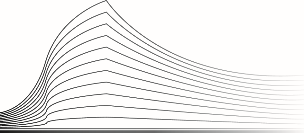 Ihre Daten:Die klagende Partei möchte Beschwerde bzw. Berufung gegen die Entscheidung Nr. ……………………………………………. (Referenznummer der angefochtenen Entscheidung) einlegen, die am ……………………………….……………………………………..  (Datum) durch ….……………………………………………………………………………………………………………………………………….... (die entscheidende Behörde), mit Sitz in …………………………………………….…………………………………………………………………………………………………….. …………………………………………………………….………………………………………. (Adresse der Behörde) getroffen wurde und in der:  eine administrative Geldbuße in Höhe von ……………………………………………………………………………………………………… € aufgrund des Gesetzes vom 24. Juni 2013 über die kommunalen Verwaltungssanktionen auferlegt wurde. eine administrative Geldbuße in Höhe von ……………………………………………………………………………………………………… € und/oder ein administratives Stadionverbot für die Dauer von ……………………………………………………………………………….  aufgrund des Gesetzes vom 21. Dezember 1998 über die Sicherheit bei Fußballspielen auferlegt wurde. eine administrative Geldbuße der NGBE von ……………………………………………….………………………………………….……… € aufgrund des Gesetzes vom 27. April 2018 zur Festlegung von Ordnungsbestimmungen in Sachen Eisenbahn auferlegt wurde. eine administrative Geldbuße in Höhe von ……………………………………………………………………………………………………. € im Rahmen der LEZ-Vorschriften (Niedrigemissionszone) auferlegt wurde. eine sonstige (zu präzisierende) Sanktion auferlegt wurde: ……………………………………………………………………………………Die klagende Partei wurde am ……………………………………………… (Datum) von dieser Entscheidung in Kenntnis gesetzt.Begründen Sie*, warum Sie Beschwerde bzw. Berufung einlegen:* Sie müssen die Begründung in der Sprache des Gerichts verfassen. Falls Sie sich in einer anderen Sprache ausdrücken, ist Ihr Antragschrift null und nichtig. Es ist angebracht, alle sich in ihrem Besitz befindenden und nützlichen Unterlagen, wie zum Beispiel eine Kopie der angefochtenen Entscheidung, andere Unterlagen, Bilder, Zeugenaussagen, usw. dieser Antragschrift beizufügen.……………………………………………………………………………………………………………………………………………………………………………………………………………………………………………………………………………………………………………………………………………………………………………………………………………………………………………………………………………………………………………………………………………………………………………………………………………………………………………………………………………………………………………………………………………………………………………………………………………………………………………………………………………………………………………………………Sie müssen einen Beitrag zum Haushaltsfonds für den weiterführenden juristischen Beistand bezahlen (März 2024: 24,- €). Wenn dieser Betrag nicht gezahlt wird, wird die Angelegenheit weder eingetragen noch behandelt.Datum: …………………………………………….	Unterschrift:  Natürliche PersonName: ………………............................................................Vorname: ........................................................................Nationalregisternummer: ………….…….............................Geburtsdatum: ……………………………………………………………E-Mail-Adresse: …………………………………………………………..Wohnsitz: …………………………………………….…………………………………………………………………………………………………………………………….……………………………………………………………………………………. Juristische PersonName: ……………………………….………………….…………………….Rechtsform:……….…….……..………………………………..…………Unternehmensnummer: ………………………………………….….E-Mail-Adresse: …………………………………………………………..Adresse des Sitzes: ……………………………………………………..……………………………..…………………………………………………………………………………….…………………………………………………………………………………….Vertreten durch:  ….…………….……………………………………...in der Eigenschaft als: ………….………………………………….….  …………………………………………………………………………………….HAFTUNGSAUSSCHLUSSDas Gericht bietet über ihre Webseite nur Informationen an. Dieses Formular soll Ihnen im Gerichtsverfahren weiterhelfen. Wer es ausfüllt und benutzt, macht das aber auf eigene Verantwortung. Der Richter und die Kanzlei dürfen keine juristische Beratung leisten. Wir raten Ihnen, im geringsten Zweifel, eine fachkundige Person, wie zum Beispiel einen Anwalt, zu Rate zu ziehen. Für kostenlose juristische Beratung erster Linie können Sie sich an eine Kommission für juristischen Beistand (KjB) wenden.